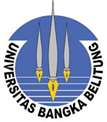 Program Studi Ekonomi Fakultas Ekonomi Univeristas Bangka BelitungRENCANA PEMBELAJARAN SEMESTER (RPS)SEMESTER GASAL TAHUN AKADEMIK 2017 / 2018MATA KULIAHPENGANTAR MANAJEMEN (EMA 202)Dosen PengampuRENCANA PEMBELAJARAN SEMESTER  (RPS)PROSES PENILAIAN:( Sesuaikan dengan yang ada pada kurikulum bila teori dan praktek terpisah maka RPS dibuat terpisah)Penilaian Tatap Muka (Teori)*Ket :Pemberian Angka Nilai dan Angka MutuSumber: Peraturan Akademik UBB (2014)HIRARKI PEMBELAJARANKETERANGAN DESKRIPSI UNSUR (digunakan sebagai petunjuk pengisian)Halaman DepanBorang RPSLampiran Capaian Pembelajaran LulusanSesuai Lampiran Permenristekdikti No. 44 tahun 2015 tentang Stadar Nasional Pendidikan TinggiSIKAP  Bertakwa kepada Tuhan Yang Maha Esa dan mampu menunjukkan sikap religius;Menjunjung tinggi nilai kemanusiaan dalam menjalankan tugas berdasarkan agama, moral, dan etika;Berkontribusi dalam peningkatan mutu kehidupan bermasyarakat, berbangsa, bernegara, dan kemajuan peradaban berdasarkan Pancasila;Berperan sebagai warga negara yang bangga dan cinta tanah air, memiliki nasionalisme serta rasa tanggung jawab pada Negara dan bangsa; Menghargai keanekaragaman budaya, pandangan, agama, dan kepercayaan, serta pendapat atau temuan orisinal orang lain;Bekerja sama dan memiliki kepekaan social serta kepedulian terhadap masyarakat dan lingkungan; Taat hokum dan disiplin dalam kehidupan bermasyarakat dan bernegara; Menginternalisasi nilai, norma, dan etika akademik;Menunjukkan sikap bertanggungjawab atas pekerjaan di bidang keahliannya secara mandiri; danMenginternalisasi semangat kemandirian, kejuangan, dan kewirausahaan.KETERAMPILAN UMUMMampu menerapkan pemikiran logis, kritis, sistematis, dan inovatif dalam konteks pengembangan atau implementasi ilmu pengetahuan dan teknologi yang memperhatikan dan menerapkan nilai humaniora yang sesuai dengan bidang keahliannya;Mampu menunjukkan kinerja mandiri, bermutu, dan terukur; Mampu mengkaji implikasi pengembangan atau implementasi ilmu pengetahuan teknologi yang memperhatikan dan menerapkan nilai humaniora sesuai dengan keahliannya berdasarkan kaidah, tata cara dan etika ilmiah dalam rangka menghasilkan solusi, gagasan, desain atau kritik seni, menyusun deskripsi saintifik hasil kajiannya dalam bentuk skripsi atau laporan tugas akhir, dan mengunggahnya dalam laman perguruan tinggi;Menyusun deskripsi saintifik hasil kajian tersebut di atas dalam bentuk skripsi atau laporan tugas akhir, dan mengunggahnya dalam laman perguruan tinggi;Mampu mengambil keputusan secara tepat dalam konteks penyelesaian masalah di bidang keahliannya, berdasarkan hasil analisis informasi dan data;  Mampu memelihara dan mengembangkan jaringan kerja dengan pembimbing, kolega, sejawat baik di dalam maupun di luar lembaganya;  Mampu bertanggungjawab atas pencapaian hasil kerja kelompok dan melakukan supervise dan evaluasi terhadap penyelesaian pekerjaan yang ditugaskan kepada pekerja yang berada di bawah tanggungjawabnya;  Mampu melakukan proses evaluasi diri terhadap kelompok kerja yang berada dibawah tanggungjawabnya, dan mampu mengelola pembelajaran secara mandiri; danMampu mendokumentasikan, menyimpan, mengamankan, dan menemukan kembali data untuk menjamin kesahihan dan mencegah plagiasi.NamaNP / NIPParafChristianingrum, S.Pd., M.M-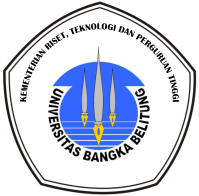 UNIVERSITAS BANGKA BELITUNGUNIVERSITAS BANGKA BELITUNGUNIVERSITAS BANGKA BELITUNGDosen Pengampu:Christianingrum, S.Pd., M.MFAKULTAS:EKONOMITahun Akademik:2017/2018PROGRAM STUDI:EKONOMIRevisi Ke - :…….IDENTITAS MATA KULIAHIDENTITAS MATA KULIAHIDENTITAS MATA KULIAHIDENTITAS MATA KULIAHIDENTITAS MATA KULIAHIDENTITAS MATA KULIAHMata Kuliah:Pengantar ManajemenKode Mata Kuliah:EMA 202Jumlah SKS:3 sks (3 - 0)Semester:IVPrasyarat:----Deskripsi Mata Kuliah:Mata Kuliah Pengantar Manajemen merupakan matakuliah yang mempelajari mengenai teori, masalah Pengantar ManajemenMata Kuliah Pengantar Manajemen merupakan matakuliah yang mempelajari mengenai teori, masalah Pengantar ManajemenMata Kuliah Pengantar Manajemen merupakan matakuliah yang mempelajari mengenai teori, masalah Pengantar ManajemenMata Kuliah Pengantar Manajemen merupakan matakuliah yang mempelajari mengenai teori, masalah Pengantar ManajemenBahan Kajian Keilmuan:Bahan kajian keilmuan dalam matakuliah ini meliputi konsep dasar, pengembangan teori, pengaruh lingkungan, perencanaan, pengorganisasian, pengarahan dan pengembangan organisasi, pengendalian.Bahan kajian keilmuan dalam matakuliah ini meliputi konsep dasar, pengembangan teori, pengaruh lingkungan, perencanaan, pengorganisasian, pengarahan dan pengembangan organisasi, pengendalian.Bahan kajian keilmuan dalam matakuliah ini meliputi konsep dasar, pengembangan teori, pengaruh lingkungan, perencanaan, pengorganisasian, pengarahan dan pengembangan organisasi, pengendalian.Bahan kajian keilmuan dalam matakuliah ini meliputi konsep dasar, pengembangan teori, pengaruh lingkungan, perencanaan, pengorganisasian, pengarahan dan pengembangan organisasi, pengendalian.Pengalaman Pembelajaran:Mampu menganalisis masalah Manajemen organisasi dan mencari solusi sebagai bentuk pengelolaan dan pengendalian manajemen.Mampu menganalisis masalah Manajemen organisasi dan mencari solusi sebagai bentuk pengelolaan dan pengendalian manajemen.Mampu menganalisis masalah Manajemen organisasi dan mencari solusi sebagai bentuk pengelolaan dan pengendalian manajemen.Mampu menganalisis masalah Manajemen organisasi dan mencari solusi sebagai bentuk pengelolaan dan pengendalian manajemen.Daftar Referensi:Manajemen, T. Hani Handoko, BPFE, 1995Management, Richard L. Draft, Buku 1 dan Buku 2, 2003Manajemen, James A.F. Stoner, dkk, Jilid 1 dan Jilid 2, 1996Manajemen, T. Hani Handoko, BPFE, 1995Management, Richard L. Draft, Buku 1 dan Buku 2, 2003Manajemen, James A.F. Stoner, dkk, Jilid 1 dan Jilid 2, 1996Manajemen, T. Hani Handoko, BPFE, 1995Management, Richard L. Draft, Buku 1 dan Buku 2, 2003Manajemen, James A.F. Stoner, dkk, Jilid 1 dan Jilid 2, 1996Manajemen, T. Hani Handoko, BPFE, 1995Management, Richard L. Draft, Buku 1 dan Buku 2, 2003Manajemen, James A.F. Stoner, dkk, Jilid 1 dan Jilid 2, 1996CAPAIAN PEMBELAJARAN LULUSANCAPAIAN PEMBELAJARAN LULUSANCAPAIAN PEMBELAJARAN LULUSANKodeKodeUnsur Capaian PembelajaranSikap (S):Berkontribusi dalam peningkatan mutu kehidupan bermasyarakat, berbangsa, bernegara, dan kemajuan peradaban berdasarkan Pancasila;Berperan sebagai warga negara yang bangga dan cinta tanah air, memiliki nasionalisme serta rasa tanggungjawab pada negara dan bangsa;Menghargai keanekaragaman budaya, pandangan, agama, dan kepercayaan, serta pendapat atau temuan orisinal orang lain;Bekerja sama dan memiliki kepekaan sosial serta kepedulian terhadap masyarakat dan lingkungan;Taat okum dan disiplin dalam kehidupan bermasyarakat dan bernegara;Menginternalisasi nilai, norma, dan etika akademik;Menunjukkan sikap bertanggungjawab atas pekerjaan di bidang Pengantar Manajemen;Menginternalisasi semangat kemandirian, kejuangan, dan kewirausahaan.Mengedepankan aspirasi, pengembangan kepedulian, dan pengembangan kapabilitas bersama dengan prinsip asah, asih, asuh.Memiliki kemampuan menjadi sumber belajarKeterampilan Umum (KU):Mampu menerapkan pemikiran logis, kritis, sistematis, dan inovatif dalam konteks pengembangan atau implementasi ilmu pengetahuan dan teknologi yang memperhatikan dan menerapkan nilaiMampu menunjukkan kinerja mandiri, bermutu, dan terukur;Mampu mengambil keputusan secarat tepat dalam konteks penyelesaian masalah di bidang keahliannya, berdasarkan hasil analisis informasi dan data;Mampu memelihara dan mengembangkan jaringan kerja dengan pembimbing, kolega, sejawat baik di dalam maupun di luar lembaganya;Mampu melakukan proses evaluasi diri terhadap kelompok kerja yang berada dibawah tanggungjawabnya, dan mampu mengelola pembelajaran secara mandiri;Mampu mendokumentasikan, menyimpan, mengamankan, dan menemukan kembali data untuk menjamin kesahihan dan mencegah plagiasi;Pengetahuan (P):Menguasai filosofi, konsep, prinsip, dan metode pembelajaran Pengantar ManajemenKeterampilan Khusus (KK):Mampu memahami konsep teori-teori dalam dasar Pengantar ManajemenCapaian Pembelajaran Mata Kuliah:Memahami filosofi, konsep, prinsip dan prosedur dalam Pengantar ManajemenMembentuk sensitivitas serta kemampuan untuk menganalisis masalah Manajemen organisasi dan mengambil kebijakan untuk mengatasi masalah-masalah tersebut.No.Kemampuan AkhirMateri AjarModel PengajaranAlokasi WaktuAlokasi WaktuPenilaianPenilaianReferensiNo.Kemampuan AkhirMateri AjarModel PengajaranDi kelasDi Luar KelasIndikator CapaianInstrumen Penilaian / BobotReferensi1Mahasiswa mampu memahami Konsep Dasar Manajemen,  Ruang lingkup manajemen, pengertian manajemen dan manajer, tingkatan manajemen, fungsi manajemenKonsep Dasar ManajemenCeramah, tanya jawab dan diskusi (Collaborative dan problem based learning)120 Menit30 MenitPenguasaan Materi (Cognitive), Keterampilan (Phsycomotoric) Dan Sikap (Affective)Keaktifan 70%, Tugas 20%, Sikap 10%Manajemen, T. Hani Handoko, BPFEManagement, Richard L. Draft, Buku 1 Manajemen, James A.F. Stoner, dkk, Jilid 12Mahasiswa mampu memahami Sejarah Pemikiran dan perkembangan teori manajemen dari masa ke masa Perkembangan Teori ManajemenCeramah, tanya jawab dan diskusi (Collaborative dan problem based learning)120 Menit30 MenitPenguasaan Materi (Cognitive), Keterampilan (Phsycomotoric) Dan Sikap (Affective)Keaktifan 70%, Tugas 20%, Sikap 10%Manajemen, T. Hani Handoko, BPFEManagement, Richard L. Draft, Buku 1 Manajemen, James A.F. Stoner, dkk, Jilid 13Mahasiswa mampu memahami  dan menganalisa lingkungan manajemenPengaruh LingkunganCeramah, tanya jawab dan diskusi (Collaborative dan problem based learning)120 Menit30 MenitPenguasaan Materi (Cognitive), Keterampilan (Phsycomotoric) Dan Sikap (Affective)Keaktifan 70%, Tugas 20%, Sikap 10%Manajemen, T. Hani Handoko, BPFEManagement, Richard L. Draft, Buku 1 Manajemen, James A.F. Stoner, dkk, Jilid 14Mahasiswa mampu memahami fungsi mnajemen  Perencanaan : Proses Perencanaan dan Penetapan Tujuan Organisasi Perencanaan : Proses Perencanaan dan Penetapan Tujuan OrganisasiCeramah, tanya jawab dan diskusi (Collaborative dan problem based learning)120 Menit30 MenitPenguasaan Materi (Cognitive), Keterampilan (Phsycomotoric) Dan Sikap (Affective)Keaktifan 70%, Tugas 20%, Sikap 10%Manajemen, T. Hani Handoko, BPFEManagement, Richard L. Draft, Buku 1 Manajemen, James A.F. Stoner, dkk, Jilid 15Mahasiswa mampu memahami  fungsi manajemen Perencanaan : Pembuatan KeputusanPerencanaan : Pembuatan KeputusanCollaborative , small group discussion, problem based learning120 Menit30 MenitPenguasaan Materi (Cognitive), Keterampilan (Phsycomotoric) Dan Sikap (Affective)Keaktifan 70%, Tugas 20%, Sikap 10%Manajemen, T. Hani Handoko, BPFEManagement, Richard L. Draft, Buku 1 Manajemen, James A.F. Stoner, dkk, Jilid 16Mahasiswa mampu memahami fungsi manajemen  Pengorganisasian : Struktur Organisasi, Koordinasi dan Rentang manajemenPengorganisasian : Struktur Organisasi, Koordinasi dan Rentang manajemenCollaborative , small group discussion, problem based learning120 Menit30 MenitPenguasaan Materi (Cognitive), Keterampilan (Phsycomotoric) Dan Sikap (Affective)Keaktifan 70%, Tugas 20%, Sikap 10%Manajemen, T. Hani Handoko, BPFEManagement, Richard L. Draft, Buku 2Manajemen, James A.F. Stoner, dkk, Jilid 27Mampu  merevies kembali semua materi yang telah diberikanTest (Quiz)Test (Quiz)60 Menit90 MenitPenguasaan Materi (Cognitive), Keterampilan (Phsycomotoric) Dan Sikap (Affective)Keaktifan 70%, Tugas 20%, Sikap 10%Manajemen, T. Hani Handoko, BPFEManagement, Richard L. Draft, Buku 1 dan 2Manajemen, James A.F. Stoner, dkk, Jilid 1 dan 2Ujian Tengah Semester (UTS)Ujian Tengah Semester (UTS)Ujian Tengah Semester (UTS)Ujian Tengah Semester (UTS)Ujian Tengah Semester (UTS)Ujian Tengah Semester (UTS)Ujian Tengah Semester (UTS)Ujian Tengah Semester (UTS)Ujian Tengah Semester (UTS)8Mahasiswa mampu memahami fungsi manajemen  Pengorganisasian :Distribusi Wewenang dan Manajemen SDMPengorganisasian :Distribusi Wewenang dan Manajemen SDMCollaborative , small group discussion, problem based learning120 Menit30 MenitPenguasaan Materi (Cognitive), Keterampilan (Phsycomotoric) Dan Sikap (Affective)Keaktifan 70%, Tugas 20%, Sikap 10%Manajemen, T. Hani Handoko, BPFEManagement, Richard L. Draft, Buku 2Manajemen, James A.F. Stoner, dkk, Jilid 29Mahasiswa mampu memahami Fungsi Manajemen  Pengarahan dan Pengembangan Organisasi : Motivasi dan Komunikasi OrganisasiPengarahan dan Pengembangan Organisasi : Motivasi dan Komunikasi OrganisasiCollaborative , small group discussion, problem based learning120 Menit30 MenitPenguasaan Materi (Cognitive), Keterampilan (Phsycomotoric) Dan Sikap (Affective)Keaktifan 70%, Tugas 20%, Sikap 10%Manajemen, T. Hani Handoko, BPFEManagement, Richard L. Draft, Buku 2Manajemen, James A.F. Stoner, dkk, Jilid 210Mahasiswa mampu memahami fungsi manajemen  Pengarahan dan Pengembangan Organisasi : kepemimpinan dan Manajemen KonflikPengarahan dan Pengembangan Organisasi : kepemimpinan dan Manajemen KonflikCollaborative , small group discussion, problem based learning120 Menit30 MenitPenguasaan Materi (Cognitive), Keterampilan (Phsycomotoric) Dan Sikap (Affective)Keaktifan 70%, Tugas 20%, Sikap 10%Manajemen, T. Hani Handoko, BPFEManagement, Richard L. Draft, Buku 2Manajemen, James A.F. Stoner, dkk, Jilid 211Mahasiswa mampu memahami fungsi manajemen  Pengarahan dan Pengembangan Organisasi : Perubahan dan Pengembangan OrganisasiPengarahan dan Pengembangan Organisasi : Perubahan dan Pengembangan OrganisasiCollaborative , small group discussion, problem based learning120 Menit30 MenitPenguasaan Materi (Cognitive), Keterampilan (Phsycomotoric) Dan Sikap (Affective)Keaktifan 70%, Tugas 20%, Sikap 10%Manajemen, T. Hani Handoko, BPFEManagement, Richard L. Draft, Buku 2Manajemen, James A.F. Stoner, dkk, Jilid 212Mahasiswa mampu memahami fungsi Manajemen  Pengendalian : Proses Pengendalian  Pengendalian : Proses PengendalianCollaborative , small group discussion, problem based learningPresentasi120 Menit30 MenitPenguasaan Materi (Cognitive), Keterampilan (Phsycomotoric) Dan Sikap (Affective)Keaktifan 70%, Tugas 20%, Sikap 10%Manajemen, T. Hani Handoko, BPFEManagement, Richard L. Draft, Buku 2Manajemen, James A.F. Stoner, dkk, Jilid 213Mahasiswa mampu memahami fungsi Manajemen  Pengendalian  yang EfektifPengendalian  yang EfektifCollaborative , small group discussion, problem based learning120 Menit30 MenitPenguasaan Materi (Cognitive), Keterampilan (Phsycomotoric) Dan Sikap (Affective)Keaktifan 70%, Tugas 20%, Sikap 10%Manajemen, T. Hani Handoko, BPFEManagement, Richard L. Draft, Buku 2Manajemen, James A.F. Stoner, dkk, Jilid 214Mampu  merevies kembali semua materi yang telah diberikanTest (Quiz)Test (Quiz)60 Menit90 MenitPenguasaan Materi (Cognitive), Keterampilan (Phsycomotoric) Dan Sikap (Affective)Keaktifan 70%, Tugas 20%, Sikap 10%Manajemen, T. Hani Handoko, BPFEManagement, Richard L. Draft, Buku 1 dan 2Manajemen, James A.F. Stoner, dkk, Jilid 1 dan 2Ujian Akhir Semester (UAS)Ujian Akhir Semester (UAS)Ujian Akhir Semester (UAS)Ujian Akhir Semester (UAS)Ujian Akhir Semester (UAS)Ujian Akhir Semester (UAS)Ujian Akhir Semester (UAS)Ujian Akhir Semester (UAS)Ujian Akhir Semester (UAS)Mental, Moral, Intelektual:10%Nilai Tugas:20%Nilai UTS:30%Nilai UAS:40%Total:100 %*persentase setiap komponen tergantung pedoman penilaian yang tercantum didalam kurikulum masing-masing prodi, kecuali bobot mental, moral, dan in untuk perkuliahan dan praktikum sebesar 10%. **untuk mata kuliah dengan praktikum dan disajikan pada semester yang sama, bobot nilai perkuliahan dan nilai praktikum sesuai dengan bobot SKS perkuliahan dan bobot SKS praktikum. Jika suatu mata kuliah tertulis 3 (2-1) berarti total perkuliahan dan praktikum 3 SKS terdiri atas 2 SKS perkuliahan dan 1 SKS praktikumHuruf Mutu (HM)Sebutan Mutu (SM)Angka Nilai (AN)Angka Mutu (AM)Mahasiswa di bawah tahun akademik 2012/2013Mahasiswa di bawah tahun akademik 2012/2013Mahasiswa di bawah tahun akademik 2012/2013Mahasiswa di bawah tahun akademik 2012/2013ASangat Baik85 < AN < 1004BBaik70 < AN < 853CCukup56 < AN < 702DKurang40 < AN < 561EGagalAN < 400Mahasiswa di atas tahun akademik 2012/2013Mahasiswa di atas tahun akademik 2012/2013Mahasiswa di atas tahun akademik 2012/2013Mahasiswa di atas tahun akademik 2012/2013AIstimewa 85 < AN < 1004ABSangat Baik75 < AN < 853,5BBaik70 < AN < 753BCCukup Baik60 < AN < 702,5CCukup56 < AN < 602DKurang40 < AN < 561EGagalAN < 400NoUnsur/ElemenDeskripsi1Program StudiDitulis sesuai dengan yang tercantum dalam izin pembukaan/ program studi yang dikeluarkan oleh Kementerian2Dosen PengampuDitulis disertai dengan gelar3Nama Mata KuliahDitulis mata kuliah sesuai dengan yang tercantum pada peta kurikulm Prodi4Kode Mata KuliahDitulis kode mata kuliah sesuai dengan yang tercantum pada peta kurikulum5Bobot (sks)Ditulis dalam unit sks (satuan kredit semester, mencerminkan jumlah jam pembelajaran per semester atau per minggu yang terdiri dari tatap muka, pembelajaran mandiri, pembelajaran terstruktur dan praktikum (kalau ada) atau bentuk pembelajaran lainnya.  Jumlah jam pembelajaran per semester atau per minggu sangat tergantung pada kedalaman dan keluassan capaian pembelajaran (CP), bahan kajian serta strategi dan metode pembelajaran. Pengertian 1 sks adalah proses pembelajaran selama 170 menit per minggu (dapat dalam bentuk kegiatan 50 menit tatap muka, 60 menit pembelajaran mandiri dan 60 menit pembelajaran terstruktur) atau 170 menit praktikum atau bentuk pembelajara lainnyaContoh: 3 (2-1) berarti bobot matakuliah 3 SKS terdiri atas 2 SKS kuliah dan 1 SKS praktikum6SemesterDitulis pada semester berapa dari total 8 semester (S1) mata kuliah tersebut ditawarkan7Bahan Kajian KeilmuanSebagai bagian dari kurikulum, bahan kajian keilmuan dapat berupa satu atau lebih cabang ilmu beserta ranting ilmunya, atau sekelompok pengetahuan yang telah terintegrasi dalam suatu pengetahuan baru yang sudah dispakati forum program studi sejenis sebagai ciri bidang ilmu program studi tersebut.8Pengalaman PembelajaranPengalaman belajar mahasiswa merupakan kegiatan belajar yang harus dikerjakan mahasiswa selama satu semester9Daftar ReferensiBerisi buku acaun dan atau sumber belajar lain yang relevan yang digunakan dalam proses pembelajaran10Capaian Pembelajaran  Lulusan (CPL)Meliputi unsur Sikap dan Keterampilan umum seperti tercantum dalam SN Dikti (Permenristek No 44 Tahun 2015) dengan menyesuaikan level KKNI. Sementara Pengetahuan dan Keterampilan Khusus ditentukan oleh Prodi. Untuk CPL ini tertuang didalam kurikulum masing-masing prodi11Capaian Pembelajaran Mata KuliahMerupakan hasil yang didapat oleh mahasiswa bila lulus. NoUnsur/ElemenDeskripsi1Kemampuan AkhirKemampuan akhir yang direncankan untuk tiap tahap pembelajaran, dirancang mampu berkontribusi pada pemenuhan CPL yang dibebankan pada mata kuliah.2Materi AjarAdalah modul pembelajaran dengan pokok dan sub-pokok bahasannya,  disusun bertahap secara logic- vertical.  Materi ajar yang disusun turunan dari Bahan Kajian Keilmuan.Kedalaman dan keluasan ditentukan sesuai dengan kemampuan akhir yang diharapkan. Materiajar untuk seluruh tahapan pembelajaran dapat disediakan secara elektronik (e-modules) atau diunggah secara on-line sehingga dapat dengan mudah diakses oleh mahasiswa.3Model PengajaranCara pengajaran yang dilakukan, seperti perkuliahan tatap muka, ceramah, diskusi, dsb.4Alokasi WaktuDicantumkan total waktu (satuan menit) pada setiap tahapan pembelajaran. Jumlah menit yang dibutuhkan dalam pembelajaran per minggu mencerminkan bobot sks.Contohnya untuk 3 sks (3 x 170 menit = 510 menit = 8.5 jam) dapat terdiri dari: Tatap muka 2 x 50 menit; pembelajaran mandiri 2 x 60 menit; pembelajaran/tugas terstruktur 2 x 60 menit; dan praktikum 170 menit.5Indikator CapaianIndikator yang menunjukan pencapaian kemampuan yang diharapkan meliputi:penguasaan pengetahuan (cognitive) dapat mulai dari level remembering/understanding sampai dengan creating.  keterampilan (phsycomotoric) dapat mulai dari level imitation sampai dengan naturalization.  sikap (affective) dapat mula dari receiving sampai dengan characterizationAtau unsur kemampuan yang dinilai (bisa kualitatif  misal ketepatan analisis, kerapian sajian, Kreatifitas ide, kemampuan komunikasi, juga bisa juga yang kuantitatif: banyaknya kutipan acuan/unsur yang dibahas, kebenaran hitungan).6Instrumen Penilaian Instrument penilaian yang digunakan, seperti Quiz (multiple choice, T/F), rubric holitik, rubric deskriptif, dsb.7BobotDisesuaikan dengan waktu yang digunakan untuk membahas atau mengerjakan tugas, atau besarnya sumbangan suatu kemampuan terhadap pencapaian kompetensi mata kuliah ini8ReferensiReferensi dalam bentuk buku acauan disandingkan materi ajar dengan menuliskan kode/nomor referensi yang digunakan beserta nomor halamannya.  Hal ini diharapkan dapat membantu mahasiswa dan dosen dalam interaksi pembelajaran, terutama untuk mata kuliah yang menggunakaan banyak referensi dan/atau sumber belajar lainnya